ENC 1101-23556/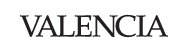 Syllabus: English Composition IProfessor: Don P. McCrum, Jr.			Phone: 407 582 1313 (lv. msg)Time/ Building: TR 1:00-2:15pm/ 3-227		Email: dmccrum@valenciacollege.edu,	01/06/14-04/27/14				  profdmccrum@earthlink.netCatalog DescriptionPrerequisites: Score of 83 on writing component of CPT or equivalent score on other state-approved entry test or minimum grade of C in ENC 0012 and ENC 0012L or ENC 0012C or EAP 1640 or ENS 1441; also, score of 83 on reading component of CPT or equivalent score on other state-approved entry test or minimum grade of C in REA 0002 and REA 0002L, or REA 0002C or EAP 1620 or ENS 1421.Development of essay form, including documented essay; instruction and practice in expository writing. Emphasis on clarity of central and support ideas, adequate development, logical organization, coherence, appropriate citing of primary and/or secondary sources, and grammatical and mechanical accuracy. This course includes learning activity designed to ensure competence in the basic use of computers. Gordon Rule course in which the student is required to demonstrate college-level writing skills through multiple assignments. Minimum grade of C required if ENC 1101 is used to satisfy Gordon Rule and general education requirements.Course DescriptionThe purpose of ENC 1101 is to teach you to think logically, especially when you write. Our primary focus will be the personal essay, the production of which will allow each student to develop an authentic and interesting writing voice. In addition, we will write a documented essay that will require the correct use of scholarly sources. Evidence of College Level Academic Skills (CLAS) is a graduation requirement. To the extent possible, you will be encouraged to develop reading skills, essay skills, and English language skills as part of your work in this course. Additional information is available in the current Valencia Community College catalog.Completing these tasks will require that you meet the four core competencies of a Valencia Community College graduate: think, value, communicate, and act.Required Texts/ Materials:Bullock, Richard and Francine Weinberg.  The Little Seagull Handbook.  New York: W.W. Norton, 2011. Print.	(Or any other grammar book.)Buscami, Santi V., and Charlotte Smith. 75 Readings Plus. 9th ed. Boston: MaGraw Hill, 2007.Plenty of 8½" x 11" regularly (or college) lined notebook paper.  Also, any place/ method to keep track of notes for the class (cp. laptop, spiral notebook, etc.).All final drafts of essays will be in ink (preferably blue or black) or typed.  The final draft of the research paper MUST be typed.Any materials that need to be “dropped off” must be placed in the instructor's mailbox (Mailbox 5-231).  Materials deposited in 5-231 will be date and time stamped.Class Attendance:Late assignments will be given half-credit and not be accepted more than 2 classes late. No assignments will be accepted after the final exam time.  Under absolutely no circumstances will grade changes be given more than 1 month after the final exam.Gordon Rule Requirements:State Board of Education Rule 6A-10.030, the Gordon Rule, requires that students complete with grades of C or better 12 credit hours in designated courses in which the student is required to demonstrate college-level writing skills through multiple assignments and six credits of mathematics course work at the level of college algebra or higher. These courses must be completed successfully (grades of C or better) prior to the receipt of an A.A. Degree and prior to entry into the upper division of a Florida public university.In accordance with The Gordon Rule, this course will include multiple college-level writing assignments.Grading:Papers will be graded on an A to F basis, in accord with the Valencia Composition grading scale.Extra credit assignments and quizzes will be given occasionally.  These cannot be “made up”.  Extra credit assignments will not be accepted “late”.Grade Scale:	Response Papers (5)	5%	Group Projects (5)	10%	Final Exam	10%	Writing Assignments (3)	10%	Research Paper	65%	It is the student’s responsibility to be prepared for class.  If the student is absent, it is his/ her responsibility to turn in any work assigned/ due.  Emailing an assignment the day before the assignment is due is strongly suggested.  “On-Time” is defined as presented in class when (or before) the due date.  All papers/ assignments will be given half-credit if late, and will not be accepted more than 2 classes late.  One paper/ assignment can be turned in one week late without this penalty.A sample rubric follows in 2 pages, class readings follow in 3 pages and dates assignments are due follow in 4 pages.Classroom Policies:Valencia's Core Competencies: Think, Communicate, Value, and Act are Valencia's core competencies.  Valencia faculty have defined four interrelation competencies (Think, Value, Communicate, Act) that prepare students to succeed in the world community. These competencies are outlined in the College Catalog. In this course, through classroom lecture and discussion, group work, and other learning activities, students will further their mastery of those core competencies. Additional information is available in the College Catalog.  See pages 13-14 in the catalog for a more complete reference.CLAS Competencies: The College-Level Academic Skills (CLAS) is a graduation requirement.  To the extent possible, you will be encouraged to develop reading skills, essay skills, and English language skills as part of your work in this course.  Additional information is available in the current Valencia College Catalog.College Withdrawal Procedure: The College has initiated withdrawal procedures and timelines in response to legislation/rules adopted by the state legislature and State Board of Community Colleges. The deadline to withdrawal from this course is in the current catalog, and is also available online at http://valenciacc.eduPlagiarism/ Academic Dishonesty:Plagiarism is the use of someone else’s words, ideas, pictures, design, and/or intellectual property without the correct documentation and punctuation.per: VALENCIA COMMUNITY COLLEGE DISTRICT BOARD OF TRUSTEES POLICY AND PROCEDURE, Number: 6Hx28:10-16: Title: Academic DishonestyPolicy is as follows:All forms of academic dishonesty are prohibited at Valencia Community College. Academic dishonesty includes, but is not limited to, plagiarism, cheating, furnishing false information, forgery, alteration or misuse of documents, misconduct during a testing situation, and misuse of identification with intent to defraud or deceive.All work submitted by students is expected to be the result of the students' individual thoughts, research, and self-expression. Whenever a student uses ideas, wording, or organization from another source, the source shall be appropriately acknowledged.Students shall take special notice that the assignment of course grades is the responsibility of the students' individual professor. When the professor has reason to believe that an act of academic dishonesty has occurred, and before sanctions are imposed, the student shall be given informal notice and an opportunity to be heard by the professor. Any student determined by the professor to have been guilty of engaging in an act of academic dishonesty shall be liable to a range of academic penalties as determined by the professor which may include, but not be limited to, one or more of the following: loss of credit for an assignment, examination, or project; a reduction in the course grade; or a grade of "F" in the course. At the option of the professor, the campus provost may be furnished with written notification of the occurrence and the action taken. If such written notice is given, a copy shall be provided to the student.Students guilty of engaging in a gross or flagrant act of academic dishonesty or repeated instances of academic dishonesty shall also be subject to administrative and/or disciplinary penalties which may include warning, probation, suspension and/or expulsion from the College.The student may appeal action taken by the professor under the provisions of either Policy 6Hx28:10-13 Student Academic Grievances or 6Hx28:10-15 Student Rights of Appeal of Administrative Decisions as determined by the nature of the action taken.Important Links:Communications Center: Writing professionals available to work with you on essays, research, and overall writing skills (½ hour appointments; 1 hour appointments available for research paper). West Campus Building 5, Room 155; ph: 407 582 1812.  http://valenciacc.edu/west/lss/communications/Computer Lab at the Library: Computers are available for student use.  Software support for all disciplines.  Internet and word processing for research papers.  The lab has three black and white laser printers (10¢ per page), as well as one color laser printer (25¢ per page). All printing requires a copy card, which can be purchased on the first and second floors of the Library.  Atlas and E-Mail, software catalog in lab.  Photo ID required.  http://valenciacc.edu/library/west/cal/Valencia Library West: http://valenciacc.edu/library/west/WebCT: Having trouble with WebCT?  Contact the Web CT help desk:Try this first: http://d2.parature.com/ics/support/default.asp?deptID=8191If not, try this – phone: 407 582 5600THIS SYLLABUS IS VERY LIKELY TO CHANGE.Plagiarism Contract
Professor McCrumI, ____________________________________, understand that plagiarism constitutes theft and fraud.I have been educated about the meaning of plagiarism and understand the terms “plagiarism,” “quotation,” “paraphrase,” and “summary.”I specifically know that copying words from the internet without crediting the source constitutes plagiarism.I have learned ways to avoid plagiarism by always acknowledging the source of any borrowed passage, sentence, or key idea that I use in my own writing. I will put language copied from any source (including electronic sources) into quotation marks and acknowledge the author. If I paraphrase published language, I will give credit to the author, even if I change the words.I will never ask anybody to write a paper for me, and I will not buy an essay online and claim to have written it myself.I understand that if I plagerize despite this agreement, I will face the following disciplinary consequences:Any essay that plagiarizes will be graded F, even if it is a draft.A written report of the plagiarism incident will be submitted to the dean of the English Department.If plagiarism reoccurs in another assignment, I will fail the course.Student Signature: _____________________________________Professor’s Signature: __________________________________Date: _______________________________________________Class/ Assignments/ Due DatesClass/ Assignments/ Due DatesClass/ Assignments/ Due DatesClass/ Assignments/ Due DatesClass/ Assignments/ Due DatesClass/ Assignments/ Due DatesClass/ Assignments/ Due DatesEnglish Composition I/ ENC 1101-23556/ TR 1:00-2:15pm/ 3-227English Composition I/ ENC 1101-23556/ TR 1:00-2:15pm/ 3-227English Composition I/ ENC 1101-23556/ TR 1:00-2:15pm/ 3-227English Composition I/ ENC 1101-23556/ TR 1:00-2:15pm/ 3-227English Composition I/ ENC 1101-23556/ TR 1:00-2:15pm/ 3-227English Composition I/ ENC 1101-23556/ TR 1:00-2:15pm/ 3-227English Composition I/ ENC 1101-23556/ TR 1:00-2:15pm/ 3-227ClassDateT/RPaper DueLengthPoints% Grade101/07/14Tue201/09/14Thu301/14/14Tue401/16/14ThuResponse #1300101.00501/21/14Tue601/23/14Thu701/28/14Tue801/30/14ThuDefinition Paper250252.50902/04/14Tue1002/06/14ThuResponse #2300101.001102/11/14Tue1202/13/14Thu1302/18/14Tue1402/20/14ThuResponse #3300101.001502/25/14Tue1602/27/14ThuComparison Paper750505.001703/04/14TueSpring Break: No ClassSpring Break: No ClassSpring Break: No ClassSpring Break: No Class1803/06/14ThuSpring Break: No ClassSpring Break: No ClassSpring Break: No ClassSpring Break: No Class1903/11/14Tue2003/13/14ThuResponse #4300101.002103/18/14Tue2203/20/14ThuPersuasion Paper250252.502303/25/14Tue2403/27/14Thu2504/01/14Tue2604/03/14ThuResearch Paper125065065.002704/08/14Tue2804/10/14ThuResponse #5300101.002904/15/14Tue3004/17/14ThuFinal Exam: Thursday, 04/24/14,1:00-3:30pm/ 3-227Final Exam: Thursday, 04/24/14,1:00-3:30pm/ 3-227Final Exam: Thursday, 04/24/14,1:00-3:30pm/ 3-227Final Exam: Thursday, 04/24/14,1:00-3:30pm/ 3-227Final Exam: Thursday, 04/24/14,1:00-3:30pm/ 3-22710010.00Group Projects (5 @ 20pts)Group Projects (5 @ 20pts)Group Projects (5 @ 20pts)Group Projects (5 @ 20pts)???10010.00TotalTotalTotalTotal40001000100.00Grade Sheet Example Grade Sheet Example Grade Sheet Example Grade Sheet Example Grade Sheet Example Grade Sheet Example DefinitionDefinitionDefinitionResponse Papers (10 pts each)Response Papers (10 pts each)Response Papers (10 pts each)PointsPossRcvd#Topic/ Followup #/?PtsConventions51Language5Organization5Meaning/ Development10Total2502Classify/ DivideClassify/ DivideClassify/ Divide3PointsPossRcvdConventions10Language10Organization154Meaning/ Development15Total5005Persuasion/ C&EPersuasion/ C&EPersuasion/ C&EPointsPossRcvdConventions5Group Projects (20 pts each)Group Projects (20 pts each)Group Projects (20 pts each)Language5Group Projects (20 pts each)Group Projects (20 pts each)Group Projects (20 pts each)Organization5#Subject/ DatePtsMeaning/ Development101Total2502345Research PaperResearch PaperResearch PaperResearch PaperResearch PaperResearch PaperPointsPossRcvdConventions150Language150Organization175Meaning/ Development175Total6500Writing (750pts)Writing (750pts)Writing (750pts)Response Papers/ Total (50 pts)Response Papers/ Total (50 pts)Response Papers/ Total (50 pts)Group Projects/ Total  (100 pts)Group Projects/ Total  (100 pts)Group Projects/ Total  (100 pts)Final Exam (100 pts)Final Exam (100 pts)Final Exam (100 pts)Extra CreditExtra CreditExtra CreditTotal:Total:Total:Grade/ Class:Grade/ Class:Grade/ Class:Class #/ TimeClass #/ TimeClass #/ TimeRevision Suggestions For Definition/ Introduction To Research PaperRevision Suggestions For Definition/ Introduction To Research PaperConventions/ PunctuationConventions/ PunctuationLanguage/ DictionLanguage/ DictionOrganization/ StructureOrganization/ StructureMeaning/ Theme/ DevelopmentMeaning/ Theme/ DevelopmentHook V. Academic?Hook V. Academic?General SuggestionsGeneral SuggestionsRevision Suggestions For For Comparison/ Body of Research PaperRevision Suggestions For For Comparison/ Body of Research PaperConventions/ PunctuationConventions/ PunctuationLanguage/ DictionLanguage/ DictionOrganization/ StructureOrganization/ StructureCitations/ Quotations/ ParaphrasingCitations/ Quotations/ ParaphrasingSide A/ Balanced (?)Side A/ Balanced (?)Side B/ Balanced (?)Side B/ Balanced (?)General Suggestions/ Support/ ResearchGeneral Suggestions/ Support/ ResearchRevision Suggestions For Persuasion/ Conclusion To Research PaperRevision Suggestions For Persuasion/ Conclusion To Research PaperConventions/ PunctuationConventions/ PunctuationLanguage/ DictionLanguage/ DictionOrganization/ StructureOrganization/ StructureMeaning/ Theme/ DevelopmentMeaning/ Theme/ DevelopmentLogical SupportLogical SupportEmotional SupportEmotional SupportGeneral SuggestionsGeneral SuggestionsRevision Suggestions Complete Research PaperRevision Suggestions Complete Research PaperConventions/ PunctuationConventions/ PunctuationLanguage/ DictionLanguage/ DictionOrganization/ StructureOrganization/ StructureMeaning/ Theme/ DevelopmentMeaning/ Theme/ DevelopmentResearch Paper (As a Complete Paper)Research Paper (As a Complete Paper)Reading ListReading ListReading ListReading ListAuthorTitlePageSubjectsPlatoThe Myth of the Cave343SocietyBuresTest Day511Education/ WritingMariusWriting Drafts91Education/ WritingXComing/ Awareness/ Lang.21The Language of RaceNaylorMeanings of a Word131The Language of RaceHentoffShould/ Student/ Expelled?399The Language of RaceTannenMother Tongue469The Language of RaceDershowitzShouting Fire407Language: Secrets and LyingViorstThe Truth about Lying165Language: Secrets and LyingLutzDoublespeak172Language: Secrets and LyingSanteWhat Secrets Tell184Language: Secrets and LyingBradyWhy I Want A Wife449Gender IssuesSontagWomen's Beauty117Gender IssuesTannenTalk/ Intimate Relationship196Gender IssuesEhrenreichA Setp Back/ Workhouse?373Gender IssuesEhrenreichOnly Daughter499Gender IssuesSandersThe Men We Carry212Gender IssuesDidionMarrying Absurd60Gender IssuesStaplesBlack Men/ Public Space247EthnicityKingI Have A Dream433EthnicitySteeleWhite Guilt274EthnicityCoferPartial Remembrance65EthnicityRodriguezBilingual Education438EthnicityMukherjeeTwo Ways/ Belong/ America221EthnicityOrwellShooting an Elephant2EthnicityDeer/ErdoesAlone on the Hilltop96EthnicityMomadayRevisiting Sacred Ground72EthnicityLakeAn Indian Father's Plea435EthnicityNodaGrowing Up Asian in America157EthnicityHallAnthropology/ Manners237Society: Rules and EthicsWhiteForbidden Things257Society: Rules and EthicsMinerBody Ritual/ Nacirema355Society: Rules and EthicsMeyerHitler/ Electrocute...?293Society: Rules and EthicsLetham9 Failures of the Imagination179September 11thSullivanThis Is a Religious War489September 11thNyeTo Any Would-Be Terrorists443September 11thHughesSalvation10Religion/ Law/ EthicsEpsteinGreen Eyed Monster/ Envy136Religion/ Law/ EthicsGilbPride141Religion/ Law/ EthicsFrazierCoyote v. Acme505Religion/ Law/ EthicsGansberg37 Who Saw Murder….25Religion/ Law/ EthicsSwiftA Modest Proposal423Society/ Money/ PovertyParkerWhat is Poverty?122Society/ Money/ PovertyGoodmanThe Company Man127Society/ Money/ PovertyHardinLifeboat Ethics381Society/ Money/ PovertyKozolThe Details of Life389Society/ Money/ PovertyCaseyOur Oceans/ Turning/ Plastic330The Environment/ Global WarmingRevkinGlobal Warming Is…314The Environment/ Global WarmingStottGlobal Warming Is Not…419The Environment/ Global WarmingTwainTwo Views of the Mississippi208The Environment/ Global Warming